Základy křesťanské výry(2)Četba na pokračováníPříloha k „Farnímu listu“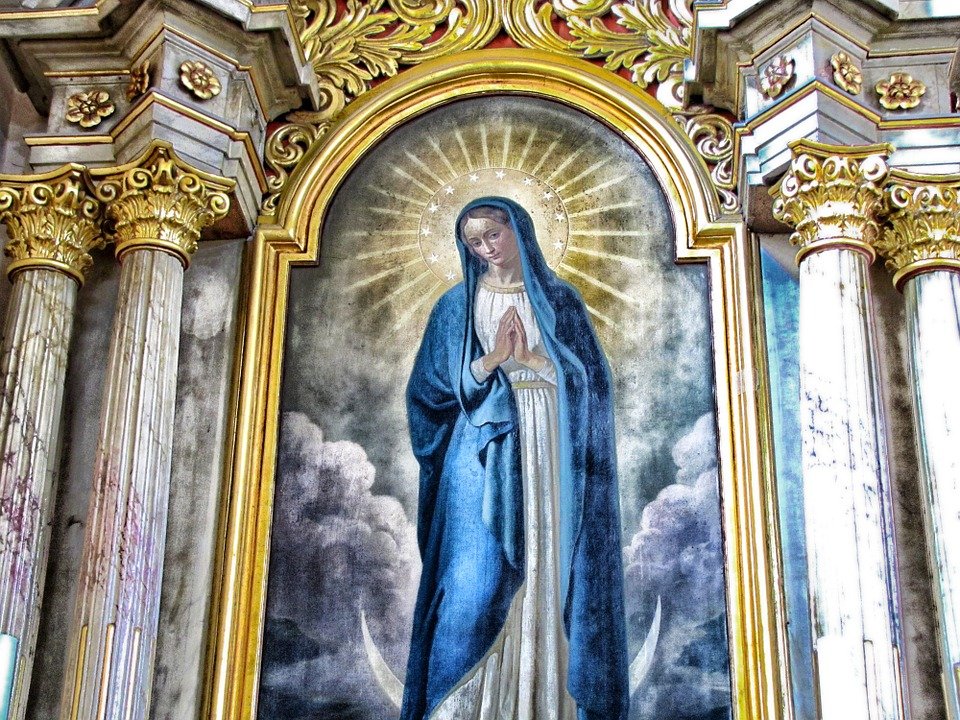 ČETBA NA POKRAČOVÁNÍZáklady křesťanské víry 
Napsal: Jan Kabeláč 
Autor souhlasí s dalším šířením. Budete-li text knihy nebo jeho části dál užívat v elektronické či jiné formě, uveďte, prosím, citaci a odkaz na naši stanu www.fatym.com. V případě komerčního využití textu je však třeba autora předem kontaktovat! 9. Izrael Další vyprávění Starého zákona se soustředí na vznik a dějiny "Božího lidu", Izraele. 
Zlo mezi nimi nabývá převahy. Místo Boha - Stvořitele uctívá lidstvo přírodní síly, hvězdy, zvířata (tzv. pohanství). 
A pak - asi 2 tisíce let před Kr. - se na scéně lidských dějin objeví Abrahám. Bůh mu dává zaslíbení, že z jeho potomstva vznikne národ, který bude "požehnáním pro všechna pokolení země". Abrahámovi pravnuci se stěhují do Egypta, kde z nich vzniká nový národ, Izrael. 
Když podle vyprávění Písma vzrůstá teror a útlak ze strany Egypťanů, vydávají se pod vedením Mojžíše na cestu do "Zaslíbené země" (tj. do Palestiny). Odchod z Egypta si Izraelité každoročně připomínají zvláštním svátkem - velikonocemi. 
Cestou do "Zaslíbené země" - u hory Sinaj - uzavírají Izraelité "smlouvu" s Bohem. Bůh bude výlučným Bohem Izraelského národa a Izraelité budou jeho lidem. (Starý zákon = Stará smlouva). Zde se též vytváří starozákonní zákonodárství. 
Jádro zákonů, které dal Bůh Izraelitům, tvoří tzv. "Desatero", které i přijalo později i křesťanství za svůj morální kodex. 
Po dobytí Palestiny si zakládají Izraelité království, s hlavním městem Jeruzalémem. Nejvýznamnějším izraelským králem byl David. 
Izraelité však stále znovu odpadají od Smlouvy, opět a opět inklinují k pohanství. Přicházejí tresty v podobě válek a deportací. Bůh mezi nimi probouzí proroky, kteří se vždy znovu snaží přivést národ k věrnosti Smlouvě. 
Postupně se v řečích proroků stále výrazněji objevují předpovědi, že se blíží doba, kdy se Izrael stane "požehnáním pro všechna pokolení země". Přijde potomek Davidův, který založí trvalé, mocné a svaté království, které nebude mít konce. 
"I vzejde proutek z pařezu Jišajova (Jišaj byl Davidův otec) 
a výhonek z jeho kořenů vydá ovoce. 
Na něm spočine duch Hospodinův." (Iz 11,1-2) 
"Hle, dívka počne a porodí syna 
a dá mu jméno Immanuel (to je S námi Bůh)." (Iz 7,14) 
"A ty, Betléme efratský, 
ačkoli jsi nejmenší mezi judskými rody, 
z tebe mi vzejde ten, 
jenž bude vládcem v Izraeli...! (Mich 5.1) 
Izraelité nazývali krále "mašiah", tj. "pomazaný" (posvátným olejem na krále). Řecký překlad zní "christos"; odtud naše počeštěné Mesiáš a Kristus. Tento titul přisoudilo křesťanství Ježíšovi z Nazareta, neboť na něm se vyplnila všechna starozákonní proroctví. 1. V kterém národě se před Kristem uchovávala víra v jednoho Boha? 
2. Kdo je praotcem Izraelského národa? 
3. Co víš o mesiášských proroctvích? 
4. Jak nazývali Izraelité krále? 10. Ježíš z Nazareta Zprávy o Ježíšovi z Nazareta nám podává Nový zákon. Je to dílo zcela zvláštního druhu - není to životopis, ani učebnice, ani román nebo literatura faktu. Jeho cílem je vzbudit v člověku víru v toho, který může a chce nám všem přinést spásu. 
Prostřednictvím této knihy podávají svědectví o Ježíšovi lidé, kteří se s ním ve svém životě setkali, se kterými Ježíš mluvil, a tak je uchvátil, že změnili svůj život a dali se do služeb tohoto muže. 
Z těchto svědectví vyplývá: Ježíš dal vznik hnutí, které začíná v malé odlehlé zemi a svými vlnami rychle zasahuje až do středu kulturního a politického dění tehdejšího světa. Brzy se o něm zmiňují nejen ti, kteří o ně mají zájem, ale i oficiální dějepisci (Plinius, Tacitus, Suetonius, Josephus Flavius). 
O Ježíšově narození podává Nový zákon tuto zprávu: 
"V šestém měsíci byl anděl Gabriel poslán od Boha do galilejského města, které se jmenuje Nazaret, k panně zasnoubené s mužem jménem Josef z Davidova rodu a ta panna se jmenovala Maria. Anděl k ní vešel a řekl:"Buď zdráva, milostiplná! Pán s tebou!... Počneš a porodíš syna a dáš mu jméno Ježíš. Bude veliký a bude nazván Synem Nejvyššího. Pán Bůh mu dá trůn jeho předka Davida, bude kralovat nad Jakubovým rodem navěky a jeho království nebude mít konce." 
"Maria řekla andělovi:"Jak se to stane? Vždyť muže nepoznávám!" Anděl jí odpověděl:" Duch Svatý sestoupí na tebe a moc Nejvyššího tě zastíní! Proto taky dítě bude nazváno svaté, Syn Boží." (Lk. 1,26 n). 
V prvních křesťanských dobách se vedlo mnoho diskusí o vtělení Božího Syna. Z diskuse vzešlo přesné vyjádření toho, co křesťané vyznávají: 
V osobnosti Ježíše Krista se setkává božské s lidským. Přesně řečeno: Ježíš Kristus v jedné osobě spojuje dvě přirozenosti: božskou a lidskou. 
Vyznání víry, užívané v křesťanské bohoslužbě, to vyjadřuje takto: "Věřím v jednoho Pána Ježíše Krista, jednorozeného Syna Božího, který se zrodil z Otce přede všemi věky: Bůh z Boha, Světlo ze Světla, pravý Bůh z pravého Boha, zrozený, ne stvořený, jedné podstaty s Otcem." 
"On pro nás lidi a pro naší spásu sestoupil z nebe. Skrze Ducha svatého přijal tělo z Marie Panny a stal se člověkem." 
Ježíšovo učení a skutky - jak uvidíme později - jsou plně ve shodě s tímto křesťanským pojetím. Zpráva Nového zákona o Ježíšově narození pokračuje: 
"V těch dnech vyšlo nařízení od císaře Augusta, aby se v celé říši provedlo sčítání lidu.... Šli tedy všichni, aby se dali zapsat, každý do svého města. Také Josef se odebral z galilejského města Nazareta vzhůru do Judska do města Davidova, které se jmenuje Betlém, protože byl z rodu a kmene Davidova, aby se dal zapsat spolu s Marií, sobě zasnoubenou ženou, která byla v požehnaném stavu. Když tam byli, naplnil se jí čas, kdy měla porodit. A porodila svého prvorozeného syna, zavinula ho do plének a položila do jeslí, protože v zájezdním útulku nebylo pro ně místo." (Lk 2, 1 nn). 
Vzpomínkovou slavností na narození Ježíše Krista jsou vánoce. Přesný den Ježíšova narození není však známý. Křesťanská církev stanovila den Narození Páně na 25. prosince, aby tak vytvořila protiváhu dřívější pohanské slavnosti "nepřemoženého slunce" (slunovrat). 
Od narození Ježíše Krista se počítá náš letopočet. Ale ani ten není přesný. Ve skutečnosti se Ježíš Kristus narodil 4 - 7 let před naším letopočtem. 1. Jakou zprávu nám podává Nový zákon o Ježíšově narození? 
2. Jak se jmenovala Ježíšova matka, kde bydlela a komu byla zasnoubená? 
3. Kde a kdy se Ježíš narodil? 
4. Kdo je Ježíš Kristus? Co spojuje ve své osobě? 11. Veřejná činnost Na veřejnosti se Ježíš objevuje ve věku kolem třiceti let. Působil jako cestující kazatel a učitel. Chodil od města k městu, od vesnice k vesnici, shromažďoval kolem sebe posluchače a " učil je jako ten, kdo má moc a ne jako jejich učitelé Zákona." (Mt 7, 29). 
Jeho působení brzo vyvolalo velkou pozornost. Lid jej obdivoval, vedoucí představitelé národa se na něho dívali s podezřením, které se postupně měnilo v nenávist a v rozhodnutí Ježíše odstranit. Rostlo v nich přesvědčení, že se Ježíš svou snahou reformovat obrací proti zavedenému pořádku. 1. Kdy začal Ježíš svou veřejnou činnost? 
2. Jak Ježíš působil? 12. Ne pouze Zákon ... V Ježíšově době existovala pro směrodatnou vrstvu Židů jen jediná cesta k Bohu: přesné zachovávání starozákonních ustanovení. Aplikace zákona na praktický život dala během doby vznik 248 příkazům a 365 zákazům, které bylo nutné přesně dodržovat. 
Zvláště přísná byla ustanovení o sabatu, židovském svátku. Léčit druhého nebo vytáhnout zvíře z jámy, vzdálit se ze svého bydliště, vařit nebo péct - to vše už platilo za znesvěcení tohoto dne, za zločin proti Bohu. Život se stal těžko snesitelným. 
Tato tvrdá ustanovení vyvolávala Ježíšův hněv. Ježíšovi nezáleží na pouhém formálním splnění Zákona, nýbrž v první řadě na smýšlení a na vnitřním postoji člověka. Člověk nestojí pod Zákonem. Zákon musí člověku sloužit. 
Převrácení hodnot! 
Duchové se tříbí: jedni jsou pro Ježíše, druzí proti němu. Oficiální představitelé Židů už myslí na to, že ho umlčí. Už nyní vyvstává nad Ježíšovým životem kříž. 13. S vyvrženými a viníky ... Ježíš stoloval s vyvrženými a hříšníky. Mnozí se dnes zeptají: Co je na tom divného? Bylo to tak neobvyklé? Bylo. Zákon totiž zakazoval: S bezbožníky není dovolené jíst za jedním stolem. Zákon určoval, kdo stojí blízko Bohu a kdo nikoli. Představitelé a vykladači tohoto Zákona podle toho určovali, s kým je možné se stýkat. Brali na sebe soudcovský úřad, o němž Ježíš soudí, že není vložen do rukou lidí. 
Ježíš s těmito vyvrženými jí a pije. Představitelé Zákona se pohoršují. To přece znamená, že se s těmito bezbožníky ztotožňuje, že se s nimi druží. A ještě více: že i na tato zpustlá individua Bůh jednou shlédne a přijme je. 
Ježíš se tak stává osvoboditelem chudých, utlačených a slabých (i mravně): i pro ně je tu Bůh. 
To všechno zneklidňovalo Ježíšovy učedníky a vnucovalo jim otázku: Kdo je tento Ježíš? Jakým právem tak mluví? Jak to, že kritizuje Zákon? Ve jménu Božím, nebo proti Bohu? 14. Od protestu k požadavkům Dosud jsme viděli, jak Ježíš u vůdců lidu vyvolává pohoršení a vzbuzuje rozporný dojem svým protestem. Nyní se musíme zabývat také jeho požadavky. Řekněme to hned: jsou to požadavky neslýchané, radikální. I ty vyvolávají pohoršení nebo obdiv, odmítnutí nebo následování. Shrňme krátce nejdůležitější z nich: 
"Slyšeli jste, že bylo řečeno předkům:°Nezabiješ°. Kdo by zabil, propadne soudu. Ale já vám říkám: Každý, kdo se na svého bratra hněvá, propadne soudu." (Mt 5,21-22) Nebo: "Slyšeli jste, že bylo řečeno:°Nezcizoložíš°. Ale já vám říkám: Každý, kdo se dívá na ženu se žádostivostí, už s ní zcizoložil ve svém srdci.(Mt 5,27-28) Nebo: "Slyšeli jste...°Miluj svého bližního° a měj v nenávisti svého nepřítele. Ale já vám říkám: Milujte své nepřátele a modlete se za ty, kdo vás pronásledují." (Mt 5,43-44)Atd. 
Ježíš neustále zdůrazňuje protiklad mezi tím, co bylo Zákonem pro "předky", a mezi tím, co nyní požaduje on. Stále znovu se posluchači setkávají se slovy "ale já vám říkám". 
Ježíšův požadavek prohlubuje obsah Zákona. Je patrné stále postupující zniternění: člověka neodcizuje Bohu pouze skutek, ale už myšlenka a motiv. Konkrétně: člověk se neproviňuje pouze vraždou, ale už hněvem a nadávkou. Jiné zákony ze své vůle mění: už nesmíte nenávidět své nepřátele, nýbrž máte je milovat a modlit se za ně. 
Ježíš se nejen staví do protikladu k náboženským názorům své doby, nýbrž klade nové požadavky. Židovské zákony sahaly až k Mojžíšovi. Mojžíš přijal přikázání od Boha. Ježíš nyní sám sebe činí autoritou a stávající autoritu uvádí v pochybnost. Tím se v očích tehdejších lidí staví do pozice Mojžíše, ba více, staví se na místo Boha. 
Tento Ježíšův nárok se ještě zvyšuje tím, že požaduje rozhodnutí vzhledem ke své vlastní osobě. Bohatému mládenci, který nechce opustit svůj majetek, říká: "Prodej všechno... pak přijď a následuj mě!" Anebo: "Kdo není se mnou, je proti mně." Ježíš od svých posluchačů žádá nejen, aby poslouchali Boha více než lidi, nýbrž zároveň požaduje: "Slyšte mne a následujte mne." Jeho osoba je směrodatná. Ježíš nárokuje sám pro sebe autoritu a postavení, které patří jedině Bohu. 
Při tom všem Ježíš ví, že je zajedno s vůlí Boží. To, co požaduje a činí, je v naprosté shodě s tím, co chce i Bůh. Znovu nutně vzniká otázka: "Kdo je tento muž?" A odpověď? "Kdo přijímá Ježíše, přijímá v Ježíšovi Boha." Tato odpověď je stále zjevnější. (Viz kap. 10) * Co víš o Ježíšově učení? 15. Znamení "Když (Ježíš) sestoupil z hory, šly za ním velké zástupy. Tu přišel jeden malomocný, klekl před ním a řekl: "Pane, chceš-li, můžeš mě očistit." Vztáhl ruku, dotkl se ho a řekl: "Chci, buď čistý." A hned byl od svého malomocenství očištěn." (Mt 8,1-3) 
"Když Ježíš odtamtud odcházel, šli za ním dva slepci a hlasitě volali: "Synu Davidův, smiluj se nad námi!" Jak vešel do domu, přišli ti slepci k němu. Ježíš jim řekl: "Věříte, že mám takovou moc?" Odpověděli mu: "Ano, Pane." Dotkl se tedy jejich očí a řekl: "Ať se vám stane, jak věříte." I otevřely se jim oči." (Mt 9,27-30) 
Evangelia popisují celou řadu takových uzdravení. I Ježíš se na ně výslovně odvolává: "Právě ty skutky, které konám, svědčí pro mne, že mě Otec poslal." (Jan 5,36) 1. Co víš o Ježíšových zázracích? 
2. Proč konal Ježíš zázraky? 16. Skutečnost zázraku Je podivným paradoxem, že Ježíšovy zázraky, které se v jeho době pokládaly za potvrzení Ježíšova poslání, vyvolávají v současné době rozpaky a pochybnosti. Neprávem. Ani Ježíšovi protivníci se je neodvážili popřít. Vysvětlovali je ovšem po svém: Ježíš dělá zázraky s pomocí zlého ducha. 
Ať to zní jakkoliv podivně, i dnes se dějí zázraky, a to v tak velkém množství, že mohou být kontrolovány "v laboratořích". Zpravidla jsou vázány na některá poutní místa (např. Lurdy ve Francii), nebo na mimořádné osobnosti, které jimi dosvědčují hodnověrnost křesťanství. 
Zde jsou některé z nich: 
Pietru de Rudder roztříštil padající strom levou nohu, takže mu musela být amputována. Pieter amputaci odmítl. Zlomené kosti nesrostly: hnisající rána vylučovala úlomky kostí, takže nakonec chyběly mezi konci lomu tři centimetry kosti. Při modlitbě před sochou Matky Boží pocítil Pieter náhlý otřes a mohl se zvednout. Zlomené kosti se v okamžiku spojily, chybějící část byla doplněna, rána se zacelila. 
Elisabeth Delotová byla operována na rakovinu žaludku. Rakovina se znovu rozbujela a jí hrozila smrt. Při koupeli v lurdském prameni byla okamžitě uzdravena. Přitom podivuhodným způsobem zmizela operační jizva, zmizelo i nové připojení střeva a obnovil se původní stav žaludku. 
Je zřejmé, že zde uzdravuje myslící moc a ne neznámé X paprsky. 
O tom, že události v Lurdech probíhají tak, jak jsou líčeny, se nedá prakticky pochybovat. Skutečnosti jsou potvrzeny přísežnými svědectvími mnoha lékařů, úředními spisy klinik, rentgenovými snímky, rozbory krve atd. 
Je však třeba poznamenat, že tyto podivuhodné události nejsou předmětem křesťanské víry. Bylo by ale málo rozumné popírat je. 17. Ježíš soudí Náš postoj k Ježíšovi - buď víra, nebo odmítnutí - rozhodne o Ježíšově postoji k nám. "Kdo by se však styděl za mne a za má slova, za toho se také bude stydět Syn člověka, až přijde ve slávě své i Otcově..." (Lk 9,26) 
Předkládá se tu myšlenka na soud na konci času, při kterém Bůh pronese rozsudek nad naším životem. Opět se Ježíš ztotožňuje s Bohem, když pro sebe nárokuje Boží činnost, totiž souzení. Každé setkání s tímto Ježíšem nutí člověka k rozhodnutí. Neutralita nebo vyhýbání před ním neexistuje. Buď ano, nebo ne. Jedni se dají v setkání s ním otevřít, druzí se uzavírají. 18. V dohledu je kříž Když se přeneseme do situace a nazírání Ježíšových současníků, pochopíme, že Ježíš působil na autoritu nutně provokativně. Není proto divu, že se ve zprávách evangelií neustále objevují formulace jako: "Farizeové šli hned ven a s herodovci se proti němu radili, jak by ho zahubili." (Mk 3,16). Nebo: "Hleděli se ho zmocnit." (Mk 12,12). Také sám Ježíš stále jasněji viděl, do jaké situace se dostal, a předpovídal: "Syn člověka bude vydán lidem do rukou a zabijí ho." (Mk 9,31). 
Situace se přiostřuje. Rýsuje se konec Ježíšovy činnosti. Kříž se stává neodvratným; je to logický důsledek jeho jednání. Zůstane Ježíš za těchto okolností věrný svému nároku, své nabídce? Bude i nadále stát při svých celnících a hříšnících? Bude svým vystupováním i nadále lidi konfrontovat s Bohem? Nebo se toho všeho vzdá, aby se zachránil? 
Odpověď evangelií je jednoznačná: Ježíš byl zatčen a předveden před veleradu. 
"Velekněží a celá velerada hledali proti Ježíšovi lživé svědectví, aby ho mohli odsoudit na smrt, ale nenašli, třebaže se dostavilo mnoho falešných svědků. Velekněz povstal a zeptal se ho: "Nic neodpovídáš na to, co tito (lidé) proti tobě vypovídají?" Ježíš však mlčel. Tu mu velekněz řekl: "Zapřísahám tě při živém Bohu, abys nám řekl, zdali jsi Mesiáš, syn Boží!" Ježíš mu odpověděl: "Tys (to) řekl. Ale říkám vám: Od této chvíle uvidíte Syna člověka, jak sedí po pravici Všemohoucího a jak přichází v nebeských oblacích." 
"Tu roztrhl velekněz své roucho a řekl: "Rouhal se! Nač ještě potřebujeme svědky? Právě jste sami slyšeli rouhání. Co o tom soudíte?" Odpověděli: "Hoden je smrti." (Mt 26,59 nn). 
Římský prokurátor Pontius Pilát po krátkém zdráhání potvrdil rozsudek velerady a odsuzuje Ježíše k ukřižování. Rozsudek byl vykonán v pátek před Velikonocemi kolem poledne na návrší Kalvárii. Po několika hodinách těžkého utrpení Ježíš zemřel... 
Kříž nelze snižovat na nemilou příhodu, na nehodu v Ježíšově životě. Skrze kříž se naopak jeho činy a slova ocitají ve zcela novém světle. 
Ježíš svou smrtí ratifikuje svůj život. Jeho život nabývá své poslední věrohodnosti: tento člověk nic nechtěl a nic si nenárokoval pro sebe. Každá námitka, že Ježíš byl ctižádostivý a chtivý moci, je křížem znicotněna. Všechno, co Ježíš ve svém životě konal, se dělo pro člověka. 
Kříž se stává znakem nezištnosti a služby; je obratem Ježíšovy historie, výchozím bodem nové epochy. Nastává doba Nového zákona, zákona lásky. 1. Jak Ježíš zemřel? 
2. Kdy a kde to bylo? Seřídil: Iosif Fickl 